Hola familias del Rufino Blanco: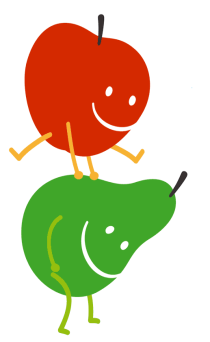 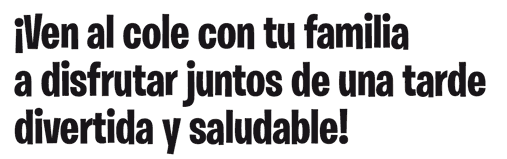 Este año, al igual que el año pasado, la comisión de actividades del Consejo Escolar , junto con la  colaboración de las familias, organiza la MERIENDA SALUDABLE a la cual estáis todos invitados y os animamos a participar. Está incluido en  las actividades de la semana de la Salud,  programada en  el colegio para  la próxima semana.
Será una  tarde para compartir niños y padres ;  tendrán lugar las siguientes actividades: 
- MERIENDA : ofrecida por la empresa de comedor,  preparada y servida por padres del colegio:  fruta cortada , batidos de frutas, pan con tomate.- JUEGOS EN EL PATIO: comba, goma, rayuela.- APADRINAMIENTO DE PLANTONES y  GYMKANA: para los mayores , se proponen  " pruebas  " relacionadas con los talleres del huerto que han realizado durante el curso,  que podrán resolver por sí mismos o acompañados por sus padres.  A los que respondan las  preguntas correctamente  se les entregará de un plantón de tomate, lechuga,  pimiento o berenjena para cultivarlo en casa.- EXPERIENCIAS CARDIOSALUDABLES: con los más pequeños, comprobaremos cómo cambia nuestro latido cardíaco después de  correr y hacer ejercicio.   ¿ CUÁNDO?  : viernes 30 de mayo a  las 16:00h.   ¿ DÓNDE ?:  en el patio del colegio .** IMPORTANTE : los niños que  participen deberán estar acompañados por un adulto que se haga responsable de ellos.Para llevar a cabo esta  actividad es fundamental la colaboración de padres y madres del colegio y por eso os animamos a participar  para: 1.preparar y cortar los alimentos de la merienda : desde el viernes 30 de mayo a las 15:00h, en el colegio.2. distribuir la merienda a los participantes: desde las 16:00H, en el patio del colegio.3.colaborar en la organización de las distintas actividades: gymkana, entrega de plantones. IMPORTANTE: Los que puedan y quieran  colaborar pueden contactar con la siguiente                    dirección:                        fiestayactividadesrufinoblanco@gmail                                             ¡¡    OS   ESPERAMOS ¡!                  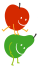 